 АДМИНИСТРАЦИЯ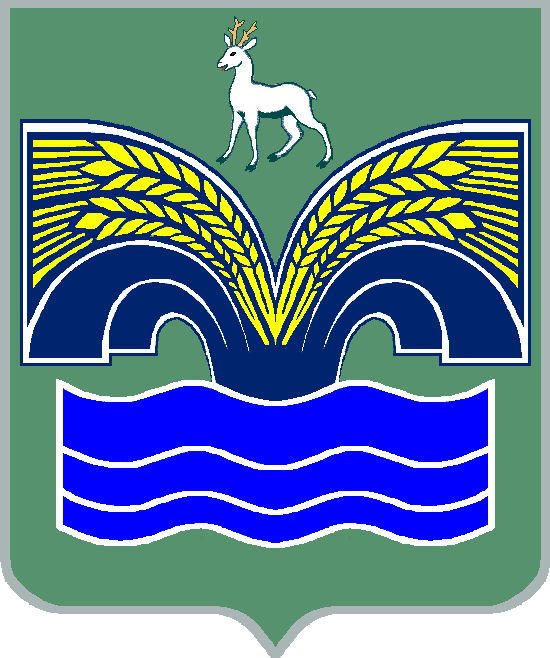 МУНИЦИПАЛЬНОГО РАЙОНА КРАСНОЯРСКИЙСАМАРСКОЙ ОБЛАСТИПОСТАНОВЛЕНИЕот  ________________   №_____О внесении изменений в административный регламент предоставления муниципальной услуги «Подготовка и выдача заключения по вопросам подтверждения факта создания на земельном участке жилого дома, сарая, гаража до вступления в силу Закона  СССР от 6 марта 1990 года №1305-1 «О собственности в СССР», а также фактического пользования земельным участком»В целях оптимизации работы администрации муниципального района Красноярский Самарской области, в соответствии с пунктом 3 части 4 статьи 36 Федерального закона от 06.10.2003 № 131-ФЗ «Об общих принципах организации  местного самоуправления в Российской Федерации», пунктом 5 статьи 44 Устава муниципального района Красноярский Самарской области, принятого решением Собрания представителей муниципального района Красноярский Самарской области от 14.05.2015 № 20-СП, Администрация муниципального района Красноярский Самарской области ПОСТАНОВЛЯЕТ:Внести в административный регламент предоставления муниципальной услуги «Подготовка и выдача заключения по вопросам подтверждения факта создания на земельном участке жилого дома, сарая, гаража до вступления в силу Закона СССР от 06.03.1990 № 1305-1 «О собственности в СССР», а также фактического пользования земельным участком» (далее – Административный регламент), утвержденный постановлением администрации муниципального района Красноярский Самарской области от 27.11.2015 № 1229 (с изменениями от 15.03.2016    № 286, от 10.08.2018 № 219, от 09.01.2019 № 1, от 23.09.2019 № 286,             от 01.06.2020 № 155), следующие изменения:пункт 1.4 изложить в следующей редакции:«1.4. Информирование о порядке предоставления муниципальной услуги осуществляется должностным лицом администрации муниципального района Красноярский Самарской области (далее - Администрация), ответственным за предоставление муниципальной услуги, а также по желанию заявителя может осуществляться муниципальным бюджетным учреждением «Многофункциональный центр предоставления государственных и муниципальных услуг администрации муниципального района Красноярский Самарской области» (далее - МФЦ), в том числе с использованием средств телефонной связи. Кроме того, информирование осуществляется в электронном виде в информационно-телекоммуникационной сети Интернет (далее - сеть Интернет) на официальном сайте Администрации: kryaradm@kryaradm.ru.»;пункт 1.7 изложить в следующей редакции:«1.7. Прием заявителей (их представителей) при предоставлении муниципальной услуги осуществляется МФЦ  по следующему графику: понедельник – пятница с 08-00 до 18-00, суббота с 09-00 до 14-00. Адрес места нахождения МФЦ: Самарская область, Красноярский район, с. Красный Яр, ул. Тополиная, 5, тел. 8 (846-57) 2 01 45, E-mail: mfckrasniyyar@gmail.com.»;пункт 1.9 изложить в следующей редакции:«1.9. Информация о порядке, сроках, процедурах предоставления муниципальной услуги предоставляется в следующих формах:индивидуальное консультирование лично;индивидуальное консультирование по почте (по электронной почте);индивидуальное консультирование по телефону;публичное письменное консультирование;публичное устное консультирование.»;пункт 1.9.1 изложить в следующей редакции: «1.9.1. Индивидуальное консультирование лично.Для консультаций, предоставляемых непосредственно в день обращения заявителя, среднее время ожидания в очереди для получения консультации о процедуре предоставления муниципальной услуги не должно превышать 15 минут.Индивидуальное устное консультирование каждого заинтересованного лица не может превышать 10 минут.Ответ на устное обращение, поступившее на личном приеме, дается устно (с согласия заявителя (получателя муниципальной услуги) или  его представителя) в ходе личного приема (если изложенные в устном обращении факты и обстоятельства являются очевидными и не требуют дополнительной проверки), в остальных случаях дается письменный ответ по существу поставленных в обращении вопросов.»;пункт 2.2 изложить в следующей редакции: «2.2. Предоставление муниципальной услуги осуществляет Администрация в лице Комиссии по вопросам подтверждения факта создания на земельном участке жилого дома, сарая, гаража до вступления в силу Закона СССР от 6 марта 1990 года № 1305-1 «О собственности в СССР», а также фактического пользования земельным участком. Прием документов осуществляет МФЦ.»;пункт 2.5 изложить в следующей редакции:«2.5. Правовым основанием для предоставления муниципальной услуги являются:Конституция Российской Федерации (принята всенародным голосованием 12.12.1993);Гражданский кодекс Российской Федерации; Земельный кодекс Российской Федерации;Федеральный закон от 06.10.2003 № 131-ФЗ «Об общих принципах организации местного самоуправления в Российской Федерации»; Федеральный закон «О введении в действие Земельного кодекса Российской Федерации» от 25.10.2001 № 137-ФЗ;Федеральный закон от 24.07.2007 № 221-ФЗ «О кадастровой деятельности»;Закон Самарской области «О земле» от 11.03.2005 № 94-ГД;Устав муниципального района Красноярский Самарской области;постановление администрации муниципального района Красноярский Самарской области от 24.03.2015 № 265 «О комиссии по вопросам подтверждения факта создания на земельном участке жилого дома, сарая, гаража до вступления в силу Закона СССР                                 от 6 марта 1990 года № 1305-1 «О собственности в СССР», а также фактического пользования земельным участком»;иные федеральные, региональные, муниципальные нормативные правовые акты.»;пункт 2.19 изложить в следующей редакции:«2.19. Регистрация заявления о предоставлении муниципальной услуги, поступившего в письменной форме от заявителя, осуществляется в день его поступления.»;пункт 3.1 изложить в следующей редакции:«3.1. Основанием для предоставления муниципальной услуги является обращение заявителя с полным пакетом документов в МФЦ.»;пункт 3.3. исключить;пункт 3.5 изложить в следующей редакции:«3.5. Выдача заключения Комиссии.Основанием для начала административной процедуры является подписание заключения Комиссии Председателем и секретарем Комиссии.После оформления, заключение Комиссии (в одном экземпляре) доставляется в МФЦ сотрудником Администрации, ответственным за доставку документов.Максимальное время выполнения административной процедуры составляет 5 дней.Результатом выполнения административной процедуры является получение заявителем заключения Комиссии.Способом фиксации результата выполнения административной процедуры является подпись заявителя в расписке в получении документов или запись о направлении документов по почте.».2. Опубликовать настоящее постановление в газете «Красноярский вестник» и разместить на официальном сайте администрации муниципального района Красноярский Самарской области в сети «Интернет».3. Настоящее постановление вступает в силу со дня официального опубликования.Глава района                                                                               М.В.БелоусовЗаеленчиц 21526